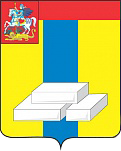 ОБЩЕСТВЕННАЯ ПАЛАТА ГОРОДСКОГО ОКРУГА ДОМОДЕДОВОМОСКОВСКОЙ ОБЛАСТИКомиссия по дорожному хозяйству, ЖКХ, капитальному ремонту и контролю за качеством работы управляющих компаний.ПРОТОКОЛ № 5Мониторинг сосулек и наледей на крышах жилых домов (акция «Ледниковый период»).г. о. Домодедово								31 марта 2018г.Комиссия по мониторингу: Е.Н. Петухова, О.В. Литвиненко.Члены Комиссии по дорожному хозяйству, ЖКХ, капитальному ремонту и контролю за качеством работы управляющих компаний Петухова Е.Н. и Литвиненко О.В. провели мониторинг сосулек и наледей на крышах.Итоги Акции «Ледниковый период»:Фотографии были представлены в управляющие компании для устранения сосулек.Председатель комиссии 						                  А.Г. Давтян